湖南CA客户在线自助平台操作流程（个人用户）第一步：登录到湖南CA客户在线自助平台http://120.25.167.9:8090，输入手机号码根据提示完成登录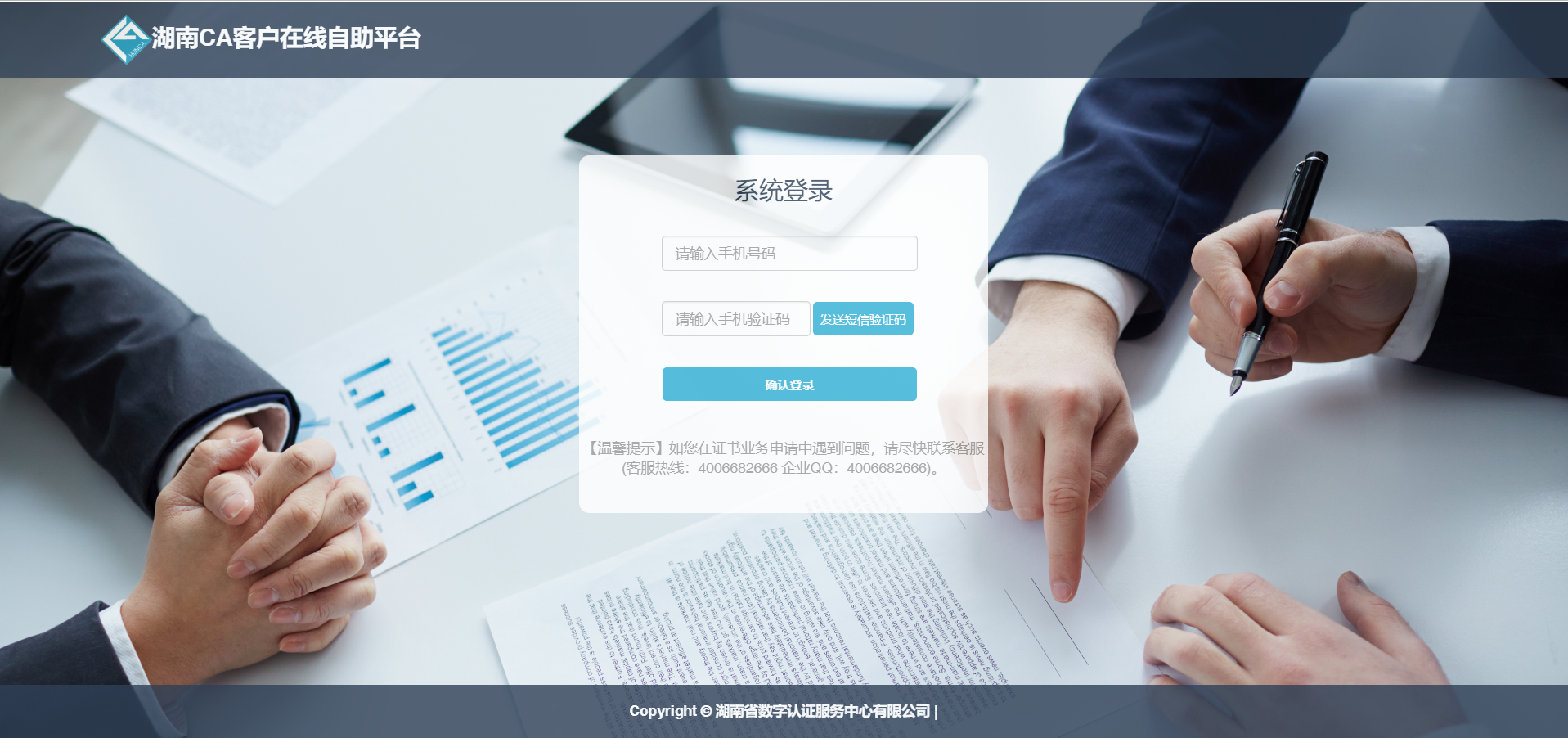 第二步：扫描页面中的二维码进行您的实名认证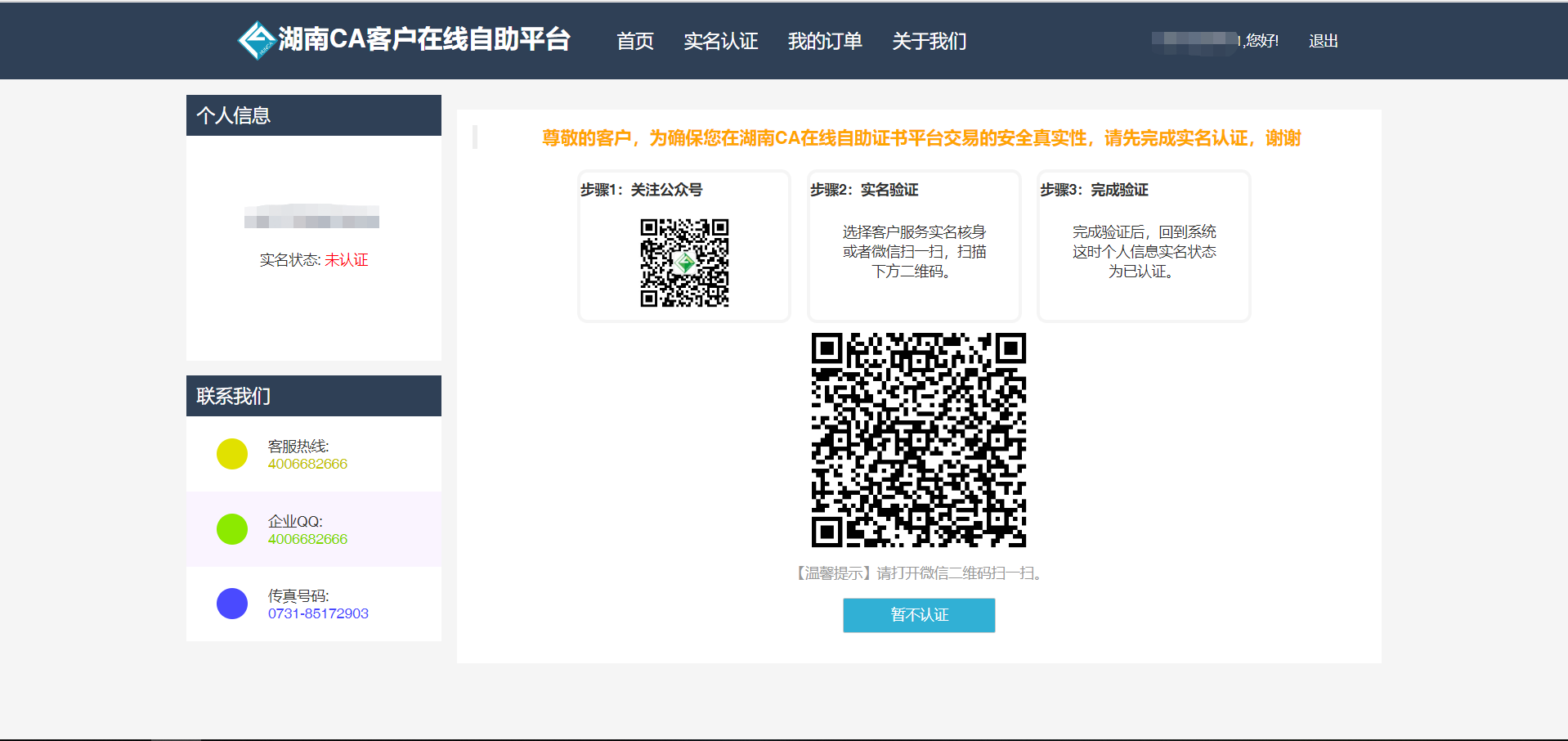 第三步：根据提示按步骤完成您的实名认证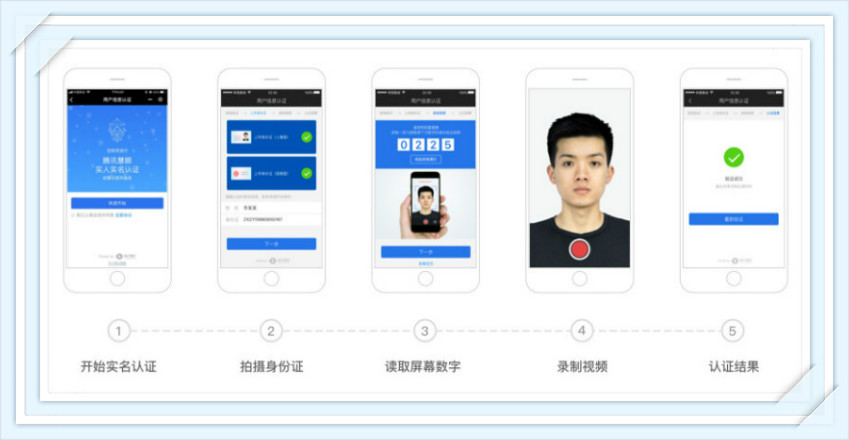 第四步：完成实名认证后点击首页项目名或者搜索需要办理的项目名称（如：要登录湘潭市公共资源平台就点击湘潭市公共资源交易系统，要登录哪个平台就选择相应的项目名）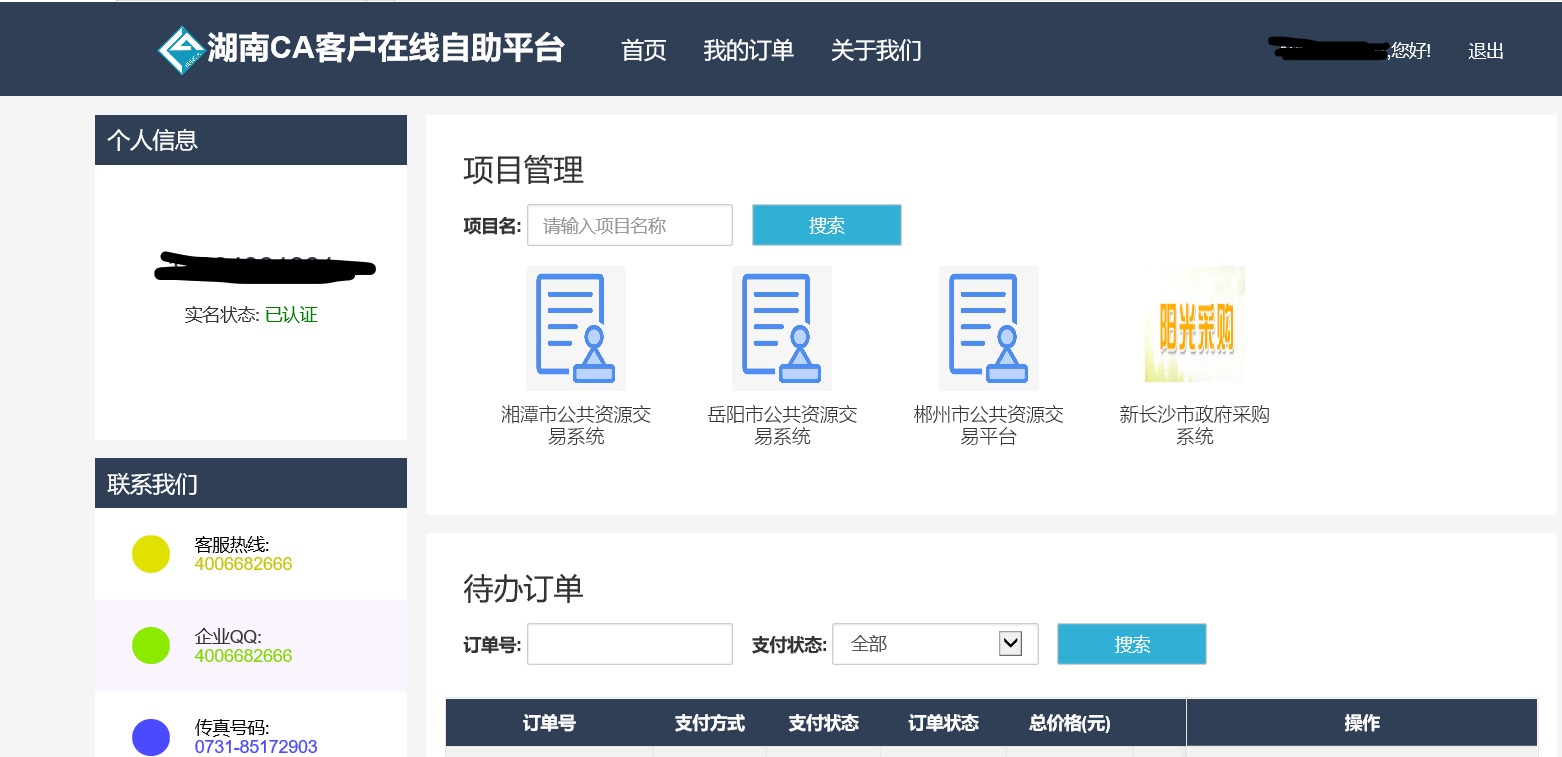 第五步：阅读并同意用户申请条款后勾选您对应的用户类型（此流程图以个人用户为例）点击下一步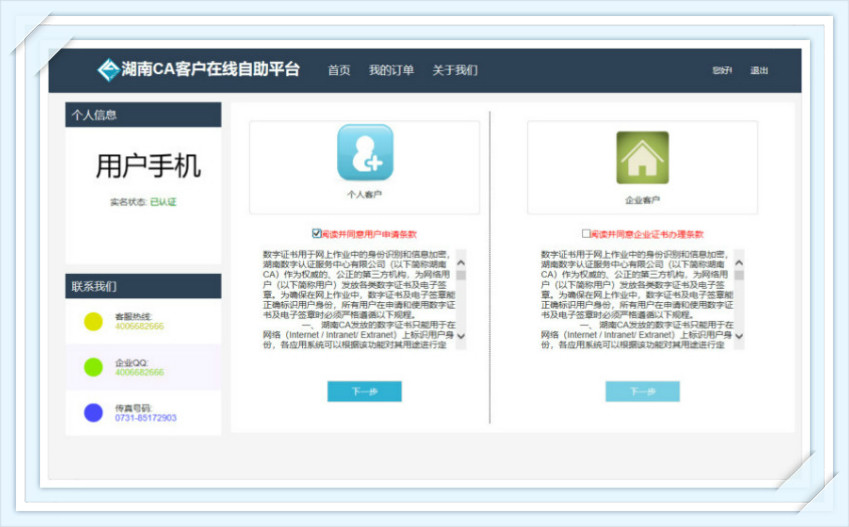 第六步：用户填写相应信息，用户类型选择个人证书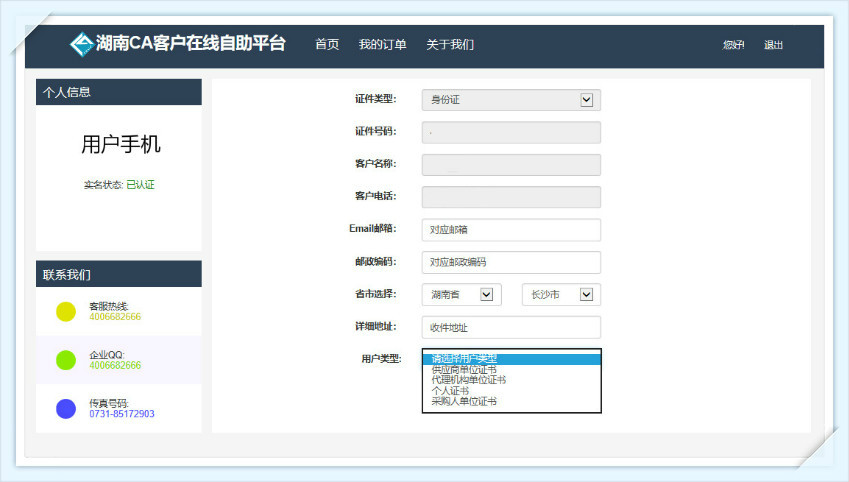 第七步：填写您的申请资料并打印，手写签字或盖章后上传，然后点击提交订单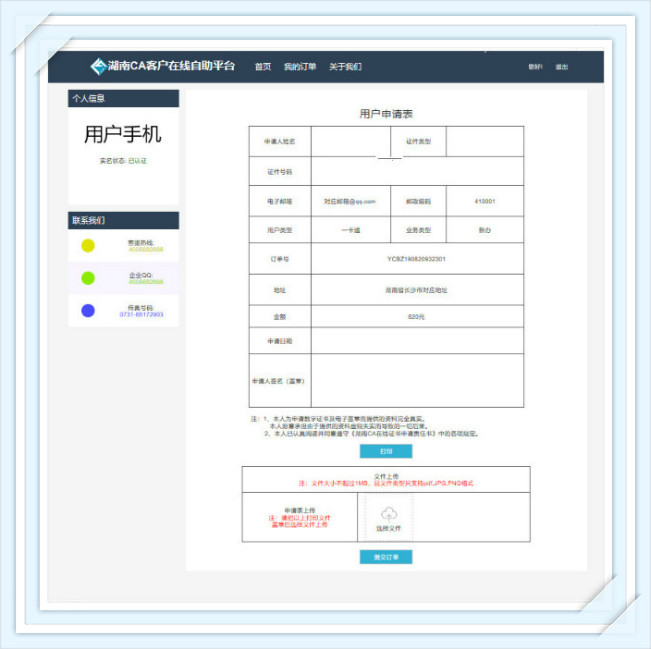 第八步：找到您对应的订单并选择支付方式然后完成支付，推荐使用支付宝支付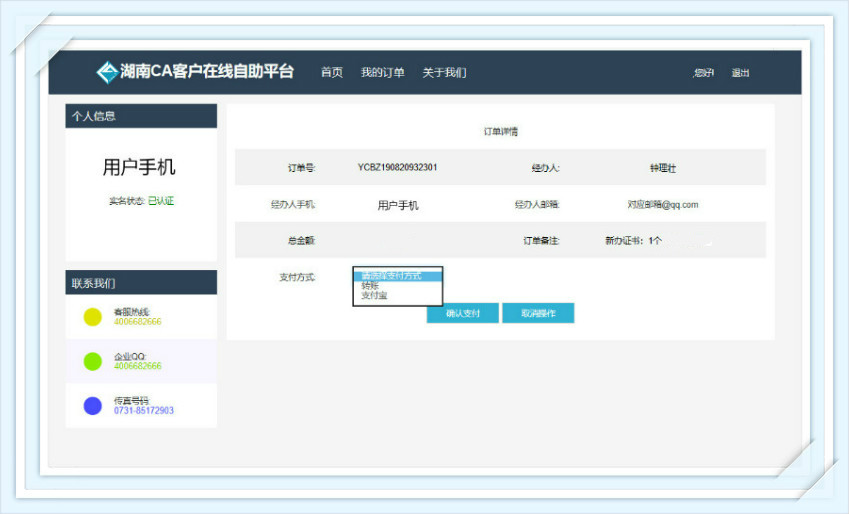 第九步：完成支付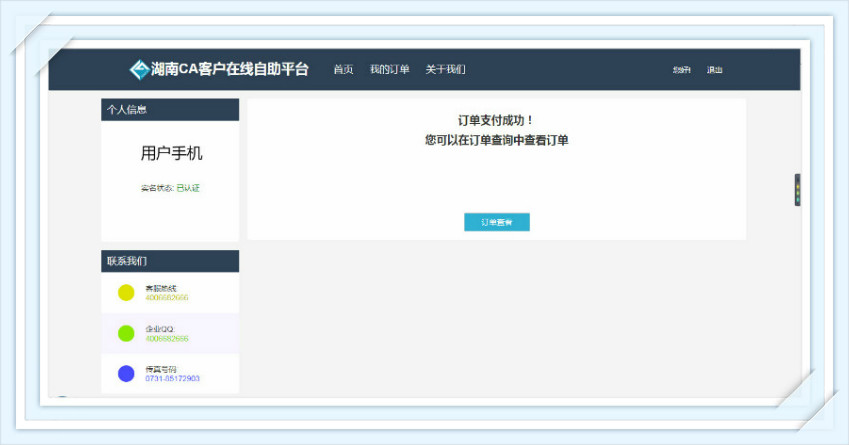 第十步：完成上述步骤后订单进入审核阶段，审核通过后会邮寄证书订单状态也会变为待邮寄，当证书成功邮寄出后订单状态会变为待开票，此时用户可以申请开具电子发票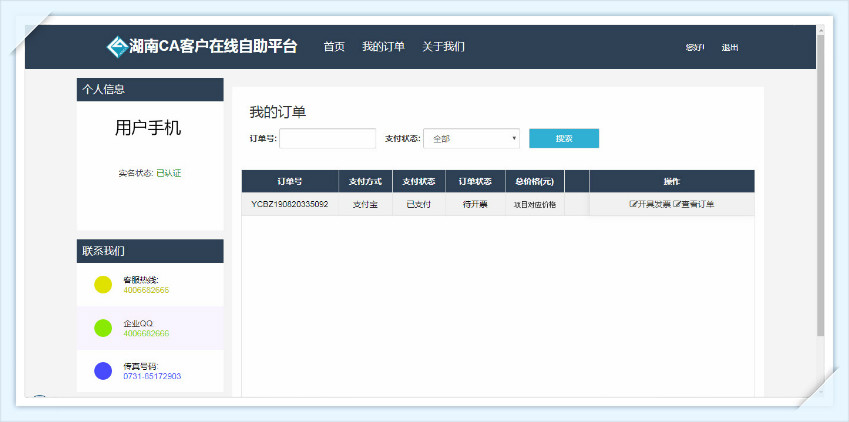 第十一步：点击操作中的“开具发票”按照操作流程完成电子发票开取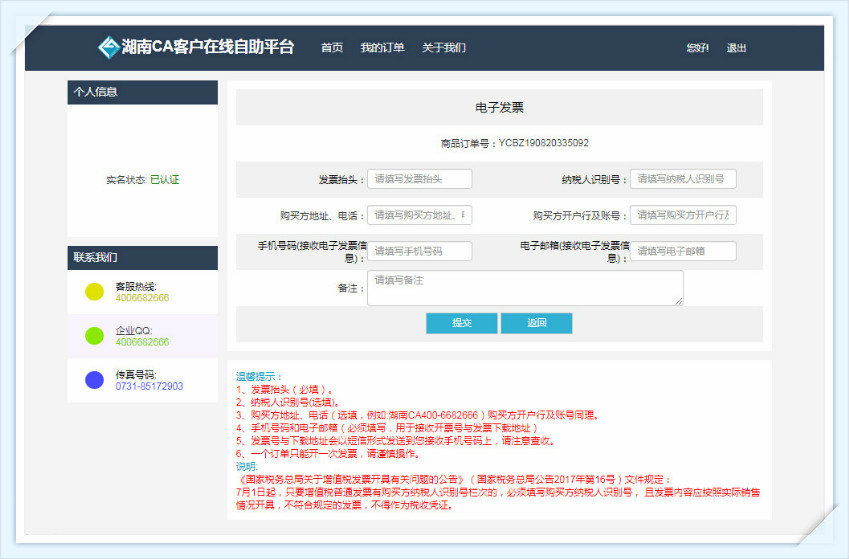 备注：所有订单支付完成后，所申请的数字证书将在两个工作日内寄出，请您注意查收；订单提交后，待办订单中可以随时查询订单状态，并进行相应的操作；处于待开票状态的订单点击订单后的查看详情可以查询物流状态；订单正常流程状态为：待支付→待上传凭证（转账支付情况下，支付宝支付跳过）→待审核→待邮寄→待开票→已完成；其中审核完成后，客户可以自助开票了如果您在操作过程中遇到问题，请咨询企业qq4006682666，或者通过公众号给我们留言。